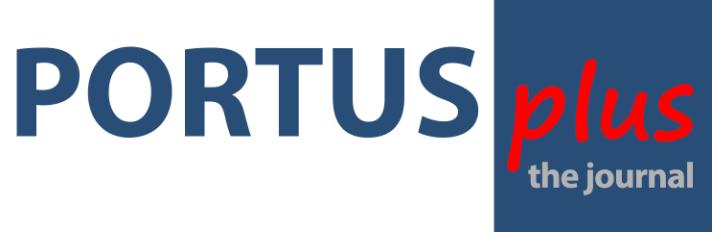 Curriculum (Testo in lingua inglese)Titolo di studio…, Abilitazione…, Attività in corso…, Collaborazioni…, Partecipazioni a convegni…, etc.Max 1.000 caratteri (spazi inclusi)PubblicazioniArticoli a cura dell’autore, inerenti i temi del call for paper, su pubblicazioni cartacee e on-linePursuant to article 13 of (UE) Regulation 2016/679 “General Data Protection Regulation” (GDPR 2016/679), which contains provisions for the protection of the personal data of people and other subjects, the personal data provided will be treated in compliance with the aforementioned regulation and with the confidentiality to which the Journal is subjected.Data……………………………….Firma…………………………………………….PORTUSplus_the online Journal of RETERETE Publisher, , ISSN: 2039-6422ALLEGATO DProfilo professionaleProfilo professionaleAutore/i (Nome, Cognome) Ente/Istituzione d’appartenenza Titolo esatto della posizione/ruolo attuale Via/n.° CAP Città Paese/Stato E-mail Fotografia 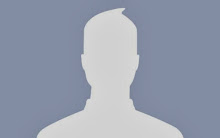 Breve CVTesto in lingua Inglese per la pubblicazione sul sito www.portusplus.org (in costruzione)Max 300 caratteri